บันทึกข้อความ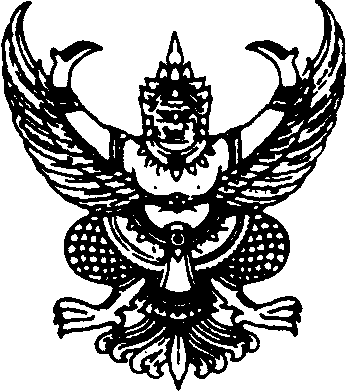 ส่วนราชการ  งาน................................ คณะพยาบาลศาสตร์ โทรศัพท์ 09 7360 7696                                     ที่  สธ ๑๑๐๓/		วันที่          กุมภาพันธ์  ๒๕๖6เรื่อง  ขออนุมัติดำเนินการจัดซื้อ/จัดจ้าง.......................................เรียน  คณบดีคณะพยาบาลศาสตร์ สถาบันพระบรมราชชนก		ความเป็นมา		ตามโครงการ......................................................................งบประมาณคณะพยาบาลศาสตร์ สถาบันพระบรมราชชนก ปี 2566 แผนงาน : .................................................... ผลผลิต : ....................................................กิจกรรม :  ....................................................รายการ : .................................................... งบ....................................................รหัสโครงการ.............................................  		งาน.................. กลุ่มงาน..................... มีความประสงค์จะดำเนินการจัดจ้าง.................................... เพื่อ.................................................................................................................................................................................... 		ข้อพิจารณาเห็นควรอนุมัติดำเนินการจัดซื้อ/จัดจ้าง.......................................2.  เห็นควรแต่งตั้งบุคคลเพื่อจัดทำร่างขอบเขตงานหรือรายละเอียดคุณลักษณะเฉพาะพัสดุและราคากลางของพัสดุที่จะจัดซื้อ คือ........................................................ (กรณีการจัดซื้อที่ต้องกำหนดฯ)3.  เห็นควรแต่งตั้งบุคคลเป็นผู้ตรวจรับพัสดุ จึงขออนุมัติแต่งตั้ง .........................................                ตำแหน่ง ................................. เป็นผู้ตรวจรับพัสดุ (ตามวงเงินในการจัดซื้อจัดจ้าง กรณีวงเงินไม่เกิน 100,000 บาท)     เห็นควรแต่งตั้งบุคคลเป็นคณะกรรมการตรวจรับพัสดุ จึงขออนุมัติแต่งตั้ง ....................................................... ตำแหน่ง .................................  ประธานกรรมการ....................................................... ตำแหน่ง .................................  กรรมการ ....................................................... ตำแหน่ง .................................  กรรมการ (ตามวงเงินในการจัดซื้อจัดจ้าง กรณีวงเงินเกิน 100,000 บาท)ข้อเสนอจึงเรียนมาเพื่อพิจารณา หากเห็นชอบขอได้โปรดอนุมัติและมอบหน่วยพัสดุ งานบริหารและยุทธศาสตร์ ดำเนินการต่อไป จะเป็นพระคุณ							    (................................................................)    	        รองคณบดีคณะพยาบาลศาสตร์ อนุมัติ                                มอบหน่วยพัสดุ.....................................................(ผู้ช่วยศาสตราจารย์กมลรัตน์ เทอร์เนอร์)คณบดีคณะพยาบาลศาสตร์			        สถาบันพระบรมราชชนก